МУНИЦИПАЛЬНОЕ ОБРАЗОВАНИЕМУНИЦИПАЛЬНЫЙ ОКРУГ УЛЬЯНКАГ. САНКТ-ПЕТЕРБУРГМУНИЦИПАЛЬНЫЙ СОВЕТ ПЯТОГО СОЗЫВАРЕШЕНИЕ04 июня 2018 г.									№ 32-3О регистрации избирательной комиссииМуниципального образования Ульянкав качестве юридического лицаВ соответствии с положениями статьи 39 Устава Муниципального образования муниципальный округ Ульянка, в редакции Решения Муниципального совета Муниципального образования муниципального округа Ульянка от 04.06.2018 №32-2, определяющей статус избирательной комиссии муниципального образования Ульянка в качестве юридического лица, Муниципальный Совет РЕШИЛ:Зарегистрировать избирательную комиссию Муниципального образования Ульянка в качестве юридического лица с местом нахождения: Санкт-Петербург, ул. Генерала Симоняка, дом 9, помещение 2-н. Внести в Единый государственный реестр юридических лиц в качестве единоличного исполнительного органа избирательной комиссии муниципального образования Ульянка ЧИКРИЗОВУ Татьяну Николаевну – Председателя избирательной комиссии МО МО Ульянка, назначенную на указанную должность по предложению, содержащемуся в Постановлении  Санкт-Петербургской избирательной комиссии № 228-2 от 18 мая 2017 года.Поручить осуществить действия, необходимые для государственной регистрации избирательной комиссии муниципального образования Ульянка в качестве юридического лица Главе муниципального образования, исполняющему полномочия председателя Муниципального совета.Опубликовать настоящее Решение в газете «Вести Ульянки» и на официальном сайте МО МО Ульянка после государственной регистрации ИКМО Ульянка в качестве юридического лица.Контроль за исполнением настоящего Решения возложить на Главу МО МО Ульянка.Глава муниципального образования,исполняющий полномочия							Н.Ю. Киселевпредседателя Муниципального совета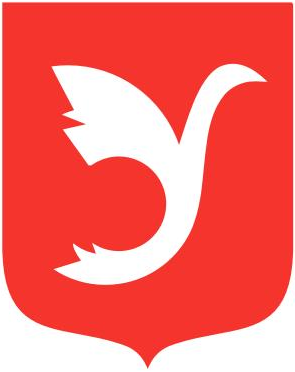 